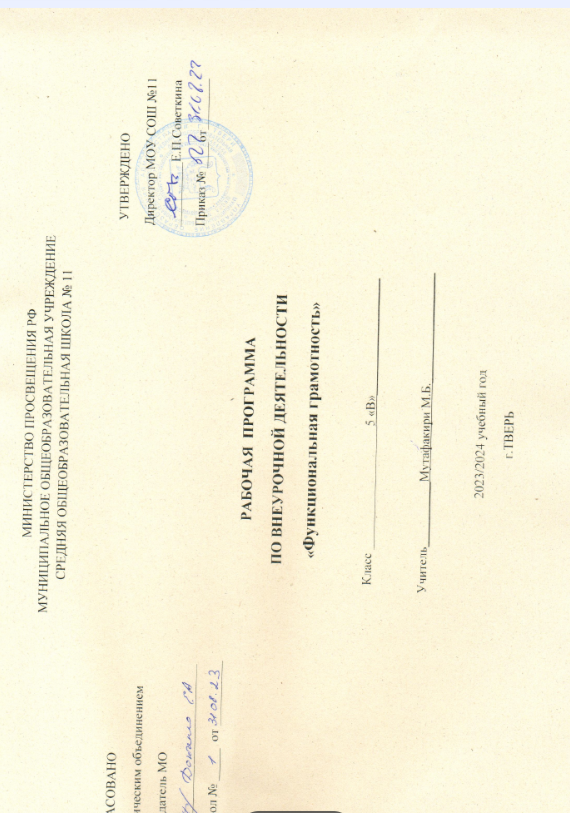 ПЛАНИРУЕМЫЕ РЕЗУЛЬТАТЫМетапредметные и предметныеЛичностныеУЧЕБНО-ТЕМАТИЧЕСКОЕ ПЛАНИРОВАНИЕ КУРСА ВНЕУРОЧНОЙ ДЕЯТЕЛЬНОСТИМодуль «Основы читательской грамотности» (7ч.) + «Креативное мышление» (2ч.) - 1 четверть5 классМодуль «Основы математической грамотности» (8ч.)- 2 четверть5 классМодуль: «Основы финансовой грамотности» (6ч.) + «Глобальные компетенции» (3ч.) - 3 четверть5 классМодуль «Основы естественнонаучной грамотности» (8ч.) - 4 четверть5 классПлан изучения модулей функциональной грамотностиИспользуемые интернет-ресурсы
1. РЭШ. Электронный банк заданий для оценки функциональной грамотности. Диагностические работы Министерства просвещения РФ
https://fg.resh.edu.ru/
2. Электронные формы учебных пособий издательства Просвещение  https://media.prosv.ru/
3. Банк заданий ИСРО РАО  http://skiv.instrao.ru/bank-zadaniy/
4. Открытый банк заданий PISA  https://fioco.ru/примеры-задач-pisa
5. Программа ИРО Самарской области по развитию ФГ  https://www.sipkro.ru/projects/funktsionalnaya-gramotnost/
6. МЦКО  https://mcko.ru/
7.ЯКласс https://www.yaklass.ru/ГрамотностьГрамотностьГрамотностьГрамотностьГрамотностьГрамотностьЧитательскаяМатематическаяЕстественно-научнаяФинансоваяГлобальные компетенцииКреативное мышление5 классУровеньузнавания ипониманиянаходит и извлекаетинформацию из различных текстовнаходит и извлекаетматематическую информацию в различном контексте находит и извлекаетинформацию о естественнонаучных явлениях в различномконтекстенаходит и извлекаетфинансовую информацию в различном контекстерассматривает вопросы и ситуации местного, глобального и межкультурного значения генерирует новые идеи на основе существующей информации, например, текста или изображения;ГрамотностьГрамотностьГрамотностьГрамотностьГрамотностьГрамотностьЧитательскаяМатематическаяЕстественно-научнаяФинансоваяГлобальные компетенцииКреативное мышление5 классыОценивает содержание прочитанного с позиции норм морали и общечеловеческих ценностей; формулирует собственную позицию по отношению к прочитанномуОбъясняет гражданскую позицию в конкретныхситуациях общественной жизни на основе математических знаний с позиции норм морали и общечеловеческих ценностейОбъясняет гражданскую позицию вконкретных ситуациях общественнойжизни на основе естественнонаучныхзнаний с позициинорм морали и общечеловеческихценностейОценивает финансовые действия вконкретных ситуациях с позиции норм морали иобщечеловеческихценностей, прав и обязанностей гражданина страныизучает местные, глобальные проблемы и вопросы межкультурного взаимодействия, понимает и оценивает различные точки зрения и мировоззрения, успешно и уважительно  взаимодействует с другими, а также действует ответственно для обеспечения устойчивого развития и коллективного  благополучия.Умеет использовать свое воображение для выработки и совершенствования идей, формирования нового знания, решения задач, с которыми он не сталкивался раньше. №Тема занятияСодержание занятияФормы деятельности1Основная тема в фольклорном произведении. Определение основной темы в фольклорном произведении. Пословицы, поговорки как источник информации.Беседа, конкурс.2Сопоставление содержания текстовразговорного стиляСопоставление содержания текстовразговорного стиля. Личная ситуация в текстах.Работа в парах. Ролевая игра.3Работа с текстомРабота с текстом: как выделить главную мысль текста или его частей?Беседа, дискуссия в формате свободного обмена мнениями.4Типы текстовТипы текстов: текст-описание (художественное и техническое).Круглый стол.5Что такое вопрос? Виды вопросов.Что такое вопрос? Виды вопросов.Квест, конкурс.6Типы задач на грамотность чтенияТипы задач на грамотность чтения. Примеры задач.Квест, игра «Что? Где? Когда?».7Работа со сплошным текстомРабота со сплошным текстом.Ролевая игра.8Газетная уткаОткрытый банк заданий 2020     http://skiv.instrao.ruБеседы, диалоги, дискуссии.9Солнечные детиОткрытый банк заданий 2020  http://skiv.instrao.ruКруглый стол, игра.№Тема занятияСодержание занятияФормы деятельности1Счет и десятичная система счисленияПрименение чисел и действий над ними. Счет и десятичная система счисления.  Беседа, обсуждение, практикум.2Сюжетные задачи, решаемые с концаСюжетные задачи, решаемые с конца.Обсуждение, практикум, брейн-ринг.3Задачи на переливание и взвешиваниеЗадачи на переливание (задача Пуассона) и взвешивание.Урок-исследование.4Логические задачиЛогические задачи: задачи о «мудрецах», о лжецах и тех, кто всегда говорит правду.Беседа, обсуждение практикум.5Первые шаги в геометрииПервые шаги в геометрии. Простейшие геометрические фигуры. Наглядная геометрия. Задачи на разрезание и перекраивание. Разбиение объекта на части и составление модели. Игра, урок-исследование, брейн-ринг, конструирование.6Размеры объектов окружающего мира Размеры объектов окружающего мира (от элементарных частиц до Вселенной), длительность процессов окружающего мираОбсуждение, урок-практикум, моделирование.7Комбинаторные задачиКомбинаторные задачи. Представление данных в виде таблиц, диаграмм, графиков.Урок-практикум.8Проведение рубежной аттестации.Проведение рубежной аттестации.Тестирование.№Тема занятияСодержание занятияФормы деятельностиФормы деятельности1Как появились деньги? Что могут деньги?Как появились деньги? Что могут деньги?Беседы, диалоги, дискуссии.Беседы, диалоги, дискуссии.2Деньги в разных странахДеньги в разных странахКруглый стол, игра.Круглый стол, игра.3Деньги настоящие и ненастоящиеДеньги настоящие и ненастоящиеИгра, экскурсия.Игра, экскурсия.4Как разумно делать покупки?Как разумно делать покупки?Игра, круглый стол.Игра, круглый стол.5Кто такие мошенники?Кто такие мошенники?Круглый стол, игра, квест.Круглый стол, игра, квест.6Личные деньгиЛичные деньгиБеседы, диалоги, дискуссии.Беседы, диалоги, дискуссии.7Человек и природа Человек и природа (аспекты: охрана природы, ответственное отношение к живой природе)Человек и природа (аспекты: охрана природы, ответственное отношение к живой природе)Беседы, диалоги, дискуссии.8Здоровье как ценностьЗдоровье как ценностьЗдоровье как ценностьКруглый стол, игра.9Традиции и обычаи Традиции и обычаи (аспекты: многообразие культур и идентификации с определённой культурой)Традиции и обычаи (аспекты: многообразие культур и идентификации с определённой культурой)Игра, экскурсия.№Тема занятияСодержание занятияФормы деятельностиЗвуковые явленияЗвуковые явленияЗвуковые явленияЗвуковые явления1Звуковые явленияЗвуковые явления. Звуки живой и неживой природы.  Демонстрация записей звуков2Устройство динамикаУстройство динамика. Современные акустические системы. Шум и его воздействие на человека.Наблюдение физических явлений.Строение веществаСтроение веществаСтроение веществаСтроение вещества3Движение и взаимодействие частицПризнаки химических реакций. Природные индикаторы.Презентация. Учебный эксперимент. Наблюдение физических явлений.4Вода. Уникальность водыВода. Уникальность водыПрезентация. Учебный эксперимент. Наблюдение физических явлений.5Углекислый газ в природе Углекислый газ в природе и его значение.Презентация. Учебный эксперимент. Наблюдение физических явлений.Земля и земная кора. МинералыЗемля и земная кора. МинералыЗемля и земная кора. МинералыЗемля и земная кора. Минералы6Земля, внутреннее строение ЗемлиЗнакомство с минералами, горной породой и рудой.Работа с коллекциями минералов и горных пород. 7Атмосфера ЗемлиАтмосфера Земли.Работа с коллекциями минералов и горных пород. Живая природаЖивая природаЖивая природаЖивая природа8Уникальность планеты ЗемляУникальность планеты Земля. Условия для существования жизни на Земле. Свойства живых организмов.Беседа. Презентация.класс1 четверть2 четверть3 четверть4 четверть5ЧГ, КР (7+2)МГ (8)ФГ, ГК (6+3)ЕН (8)